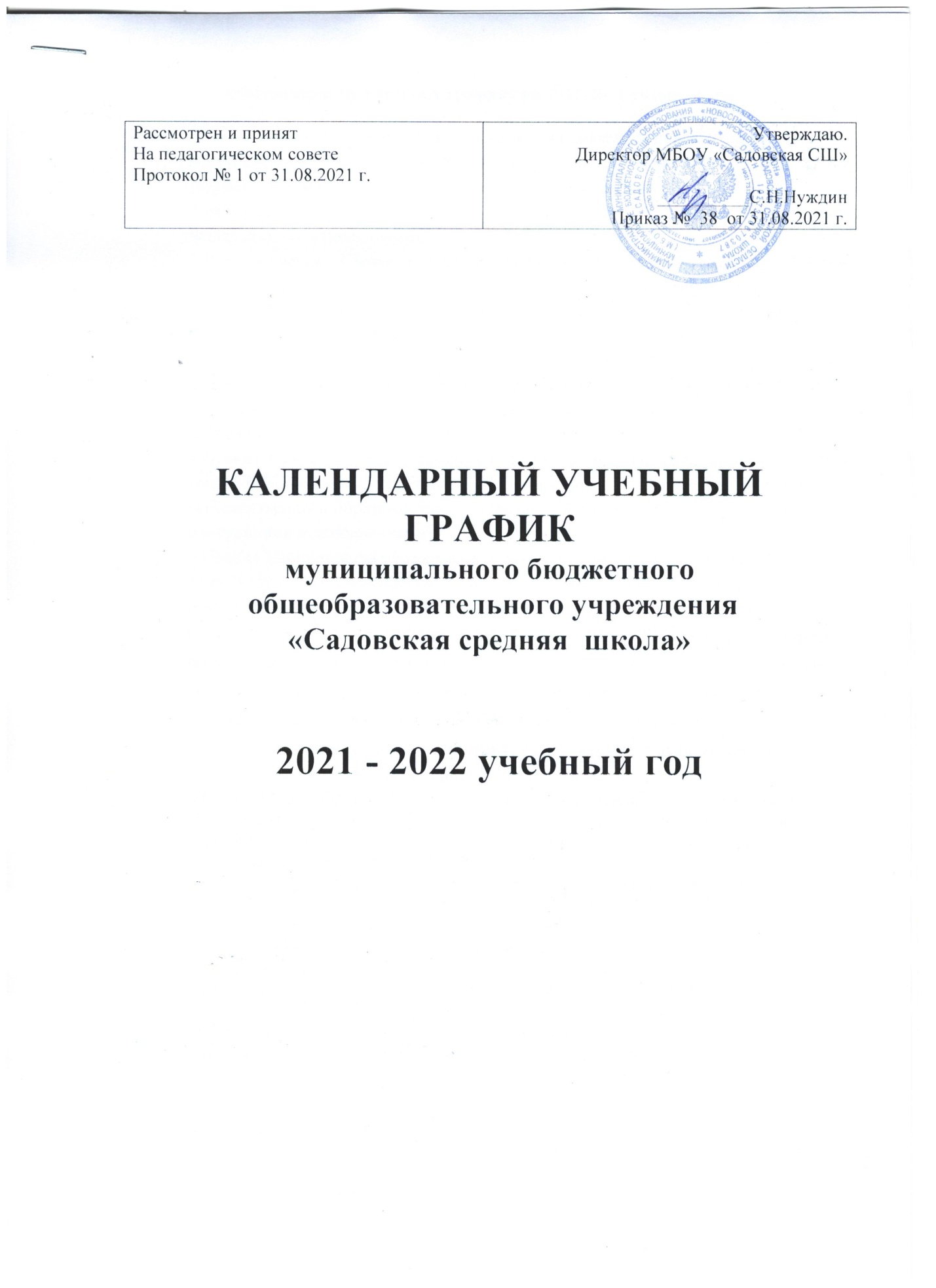 ПОЯСНИТЕЛЬНАЯ ЗАПИСКАк календарному учебному графику на 2021-2022 учебный годКалендарный учебный график является одним из основных документов, регламентирующих организацию образовательной деятельности.Нормативную базу календарного учебного графика составляют:1.Федеральный закон от 29.12.2012 № 27Э-ФЗ «Об образовании в Российской Федерации» (с изменениями);2.Постановление Главного государственного санитарного врача Российской Федерации от 29.12.2010 года № 189 «Санитарноэпидемиологические требования к условиям и организации обучения в общеобразовательных учреждениях» (с изменениями и дополнениями);3.Постановление Главного государственного санитарного врача Российской Федерации от 28.09.2020г. № 28 Об утверждении санитарных правил СП 2.4.3648-20 «Санитарно-эпидемиологических требований к организациям воспитания и обучения, отдыха и оздоровления детей и молодёжи»4.Приказ Министерства образования и науки Российской Федерации от 6.10.2009 года №373 «Об утверждении и введении в действие федерального государственного образовательного стандарта начального общего образования» (с изменениями и дополнениями);5.Приказ Министерства образования и науки Российской Федерации от 17.12.2010 года №1897 «Об утверждении федерального государственного образовательного стандарта основного общего образования (с изменениями и дополнениями);6.Приказ Минобрнауки РФ от 30.08.2013 № 1015 «Об утверждении порядка организации и осуществления образовательной деятельности по основным образовательным программам - образовательным программам начального общего, основного общего, среднего общего образования» (с изменениями);7.Письмо Министрерства просвещения и воспитания Ульяновской области от 28.07.2021 № 5819 «Об организации 2021-2022 учебного года»            8.Приказ Отдел образования администрации муниципального образования«Новоспасский район» №184-Д от 16.08.2021 года «Об организации     образовательного процесса в общеобразовательных  организациях МО «Новоспасский район» в 2021-2022 учебном году   9. Устав Муниципального бюджетного  общеобразовательного учреждения   «Садовская средняя  школа», утверждённый 26.12.2015 г. Постановление администрации МО «Новоспасский район»  №876Лицензия: 73Л01 №0001417 регистрационный  № 2874 от 06.04.2016г(бессрочно).Свидетельство о государственной аккредитации:  73 АО1   0000800     регистрационный    № 2856 от 26.04.2016г., действительно до 08.05.2027г..  10. Решение Педагогического совета Муниципального бюджетного общеобразовательного учреждения (протокол №1 от 31 августа 2021 г.)1.Регламентация образовательной деятельности на учебный год:Начало	учебного года: 01.09.2021Окончание учебного года:во 2-8, 10 классах - 30 мая 2021 года; в 1, 9, 11 классах - 25 мая 2021 года.Начало учебных занятий:08 часов 30 минут - 1-4, 5-11 классы; Окончание учебных занятий:1-4 классы:5-11 классы: Продолжительность учебного года:1 классы - 33 недели;2- 8 классы - 34 недели;9, 11 классы - 33 недели (без учета государственной итоговой аттестации);   Режим работы школы:11 классы - 5-дневная учебная неделя.Суббота- развивающий деньУчебные периоды и их продолжительность2.Регламентирование образовательной деятельности на день:Продолжительность уроков.1 классы (с использованием «ступенчатого» режима обучения):сентябрь-октябрь: 3 урока по 35 минут;ноябрь-декабрь - 4 урока по 35 минут;январь-май- 4 урока по 40 минут.динамическая пауза после 3 урока- 40 мин.11 классы - 40 минут.Продолжительность перемен.Расписание звонков.1 классыВнеурочная деятельностьВнеурочная деятельность, кружки, спецкурсы, спортивные секцииНачало работы кружков, спортивных секций, спецкурсов, занятий внеурочной деятельности (1-11 классы) начинается через 45 минут после окончания последнего урока.Режим работы групп продлённого дня3.Регламентирование аттестации учащихся.Промежуточная аттестация.Промежуточная аттестация проводится по итогам освоения образовательной программы начального общего образования - за триместры.В первом классе аттестация не проводится, во 2-4 классах промежуточная аттестация осуществляется за каждый триестр и год.Промежуточная аттестация во 2-4 классах проводится без прекращения образовательной деятельности в форме контрольных работ по математике, русскому языку, окружающему миру, проверка навыков чтения по литературному чтению, тестирования и комплексных контрольных работ. Промежуточная аттестация для диагностики уровня сформированности универсальных учебных действий 1 -4 классов проводится в форме комплексной контрольной работы.Промежуточная аттестация учащихся 5-9 классов проводится по итогам окончания триместра, в 11 классе - по итогам окончания 1 и 2 полугодия без прекращения образовательной деятельности в форме контрольных работ или тестирования.Аттестация по итогам окончания 5-8 классов проводится в форме итоговых контрольных работ - не более чем по двум учебным предметам без прекращения общеобразовательной деятельности.Государственная итоговая аттестация.Итоговая аттестация проводится после окончания 4 класса в форме Всероссийских проверочных работ (ВПР) по математике, русскому языку и окружающему миру в сроки, утвержденные Министерством просвещения и воспитания Российской Федерации.Государственная итоговая аттестация обучающихся, освоивших основные общеобразовательные программы основного и среднего общего образования, проводится в соответствии с положением о формах и порядке проведения государственной итоговой аттестации обучающихся, освоивших основные общеобразовательные программы основного общего и среднего общего образования, утвержденная приказом Министерства просвещения и воспитания Российской Федерации.Сроки проведения государственной итоговой аттестации обучающихся, освоивших общеобразовательные программы основного общего и среднего общего образования, устанавливаются приказами Министерства просвещения и воспитания Российской Федерации, Федеральной службой по надзору в сфере образования и науки Российской Федерации и Министерством просвещения и воспитания Ульяновской области на 2021-2022 учебный год.Учебно-полевые сборы.Пятидневные учебно-полевые сборы проводятся в соответствии с совместным приказом Министерства обороны Российской Федерации и Министерства образования Российской Федерации от 24.02.2010г. № 96/134 «Об утверждении инструкции об организации обучения граждан Российской Федерации начальным знаниям в области обороны и их подготовки по основам военной службы» .4. Регламентирование режима питания1-4 классы5-11 классы5. Регламентирование дежурства Дежурство администрации.Дежурство учителей.Дежурство учителей осуществляется согласно графика, утвержденного директором школы .Дежурные учителя начинают свою работу в 07 час. 15 мин. и заканчивают её через 20 минут после последнего урока.5.Регламентирование приёма граждан руководителем и заместителями директора 6.Регламентирование управленческой деятельности1 триметср1 триметср2триместр2триместр3 триместрКлассыСентябрь - октябрьНоябрьНоябрь - декабрьЯнварь - февральФевраль - май111.1511.5011.5011.5012.10классы(3 урока(4 урока(4 урока(4 урока(4 урокапо 35 мин. спо 35 мин.по 35 мин.по 40 мин.по 40 мин. сдинами-с динами-с динами-с динами-динамическойческойпаузой)ческойпаузой)ческойпаузой)ческойпаузой)13.00(5 уроков по 40 мин. с динамической паузой)паузой)13.00 (5 уроков по 40 мин. с динамической паузой)2-411.1011.1011.1011.1011.10классы(после 4 урока)(после 4 урока)(после 4 урока)(после 4 урока)(после 4 урока)12.4512.4512.4512.4512.45(после 5 урока)(после 5 урока)(после 5 урока)(после 5 урока)(после 5 урока)После 5 урокаПосле 6 урокаПосле 7 урока12.4513.4014.30ТриместрПродолжительностьтриместраПродолжительностьканикул1 триместр01.09.2021 - 21.11.202111.10.21-17.10.21 (7 дней)22.11.21-28.11.21(7 дней)2 триместр29.11.2021-20.02.202231.12.21-09.01.22(10 дней)21.02.22-27.02.22(7 дней)3 триместр28.02.2022-31.05.202211.04.22-17.04.22( 7 дней)дополнительные каникулы для обучающихся 1 класса1 классы (1 полугодие)2-11 классы1 перемена - 10 минут1 перемена - 10 минут2 перемена - 10 минут 2 перемена - 15 минут3 перемена - 40 минут (динамическая пауза)3 перемена - 15 минут4 перемена - 15 минут1 классы (2 полугодие)5 перемена - 15 минут1 перемена - 10 минут6 перемена - 10 минут2 перемена - 10 минут (динамическая пауза)7 перемена- 10 минут3 перемена -40 минут4 перемена - 10 минутСентябрь-октябрь (уроки по 35 минут)Ноябрь-декабрь (уроки по 35 минут)Январь-май (уроки по 40 минут)    8.30 - 9.059.15-9.5010.00 - 10.35 динамическая пауза     8.30 - 9.059.15-9.50    10.00 - 10.35 динамическая пауза    11.15-11.50    8.30 - 9.409.20- 10.00    10.15 - 10.55 динамическая пауза    11.35-12.15    12.25-13.05№урокаВремяУтренняя зарядка08.20 - 08.301 урок08.30 - 9.102 урок9.20-10.003 урок10.15-10.554 урок11.10-11.505 урок12.05-12.456 урок13.00-13.407 урок13.50-14.301 классы1 классы1 классы1 классыСентябрь-октябрьНоябрь-декабрьЯнварь-майЯнварь-майСентябрь-октябрьНоябрь-декабрьПосле 4 урокаПосле 5 урока11.15-15.0011.15 -15.0011.50 – 15.0012.35 -15.002-4 классы2-4 классы2-4 классы2-4 классыПосле 4 урокаПосле 4 урокаПосле 5 урокаПосле 5 урока11.50 – 15.0011.50 – 15.0012.55- 15.0012.55- 15.00КлассыЗавтракОбед1 классы9.10-9.2010.35-10.452 классы10.00-10.153 классы10.00-10.154 классы10.55-11.10Классыобед5-11 классы                                10.55-11.10  5 класс                                11.50-12.05  6,7 классы                                12.45-13.00  8,9,11 классыдень неделидолжностьФ.И.О.ПонедельникЗаместитель директора по безопасностиТултаева А.П.ВторникЗаместитель директора по учебновоспитательной работеБурусова Т.А.Среда Директор школыНуждин С.Н.ЧетвергГелагаева Г.В.Пятницазаместитель директора по ВРАстафьева Л.В.СубботаПо графикуФ.И.О.ДолжностьДень неделиВремяНуждин С.Н.директорПонедельник15.0017.00Бурусова Т.А.заместитель директора по учебновоспитательной работеВторник14.0017.00Астафьева Л.В.заместитель директора по воспитательной работеСреда14.0017.00Тултаева А.П.заместитель директора по безопасностиПятница14.0017.00№п/пМероприятиеПериодичностьПримечания1.общее собрание трудового коллективане менее одного раза в годпо меренеобходимости2.педагогический советне менее 4 раз в год4 тематических3.Совещания при администрации1 раз в месяц1 понедельник месяца4.школьные методические объединенияне менее 1 раза в триместрв каникулярное время5.Совет профилактики3 пятница месяцапо меренеобходимости6.общешкольный родительский комитет1 раз в триместрпо согласованию7.методический советне менее 3 раз в годпо меренеобходимости8.общешкольные родительские собрания1 раз в триместрпо меренеобходимости9.классные родительские собранияне менее 1 раза в триместрпо меренеобходимости